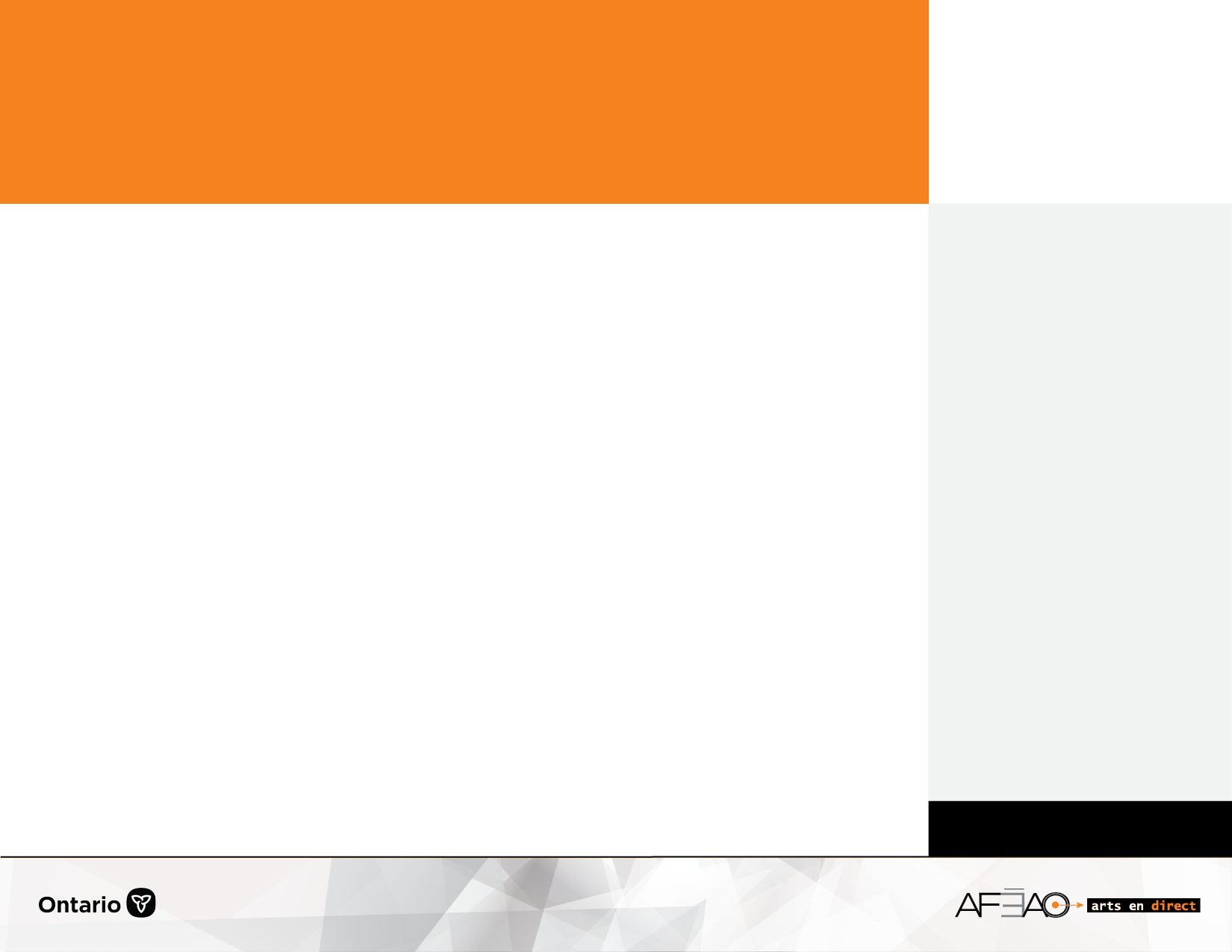 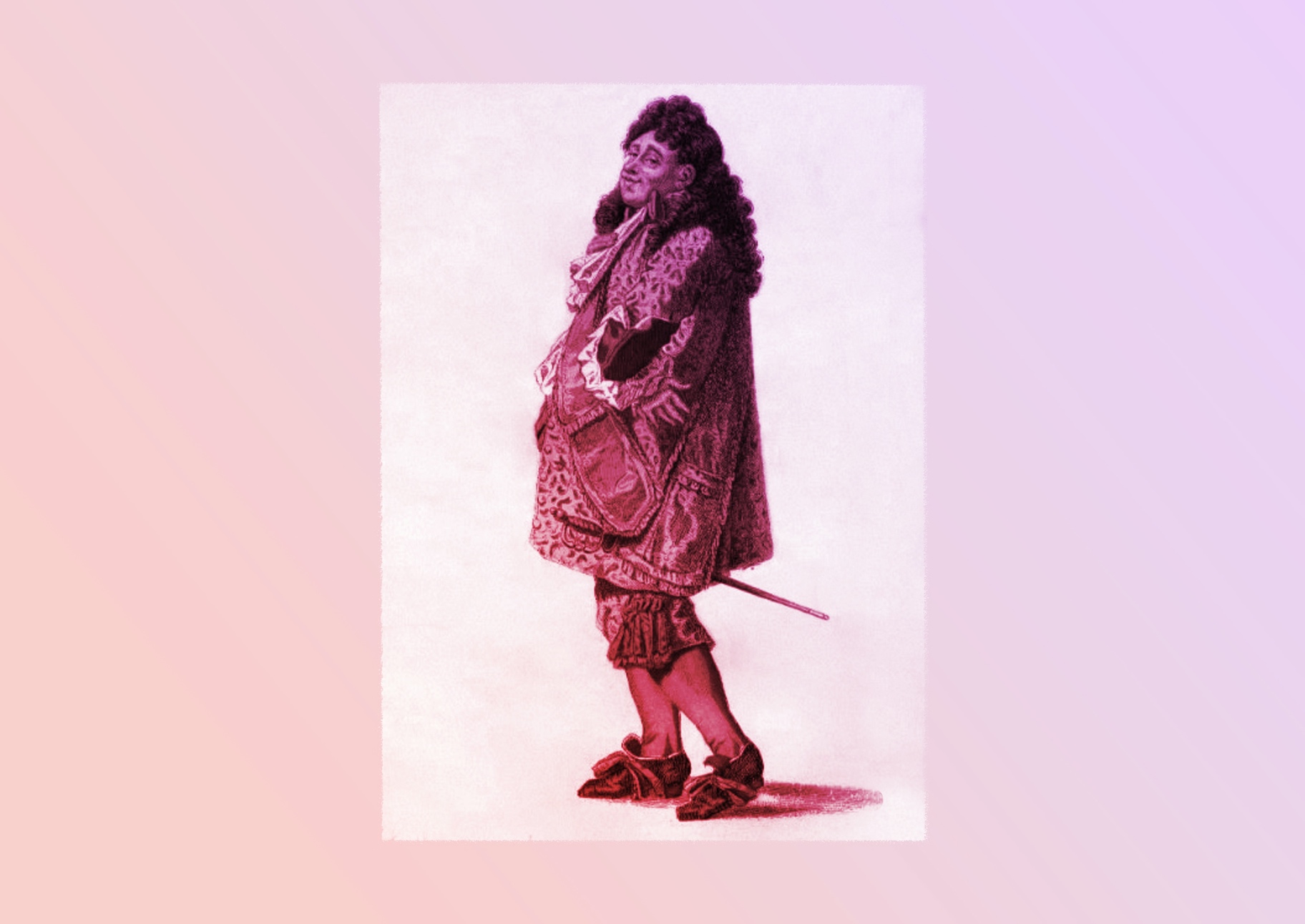 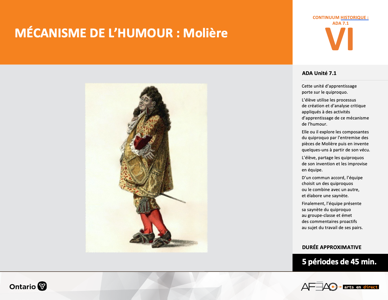 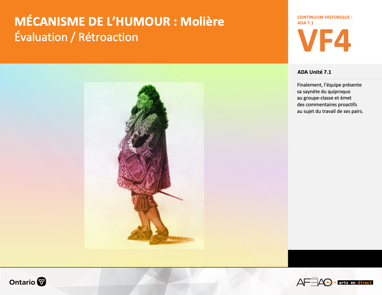 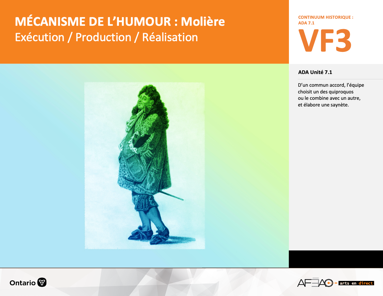 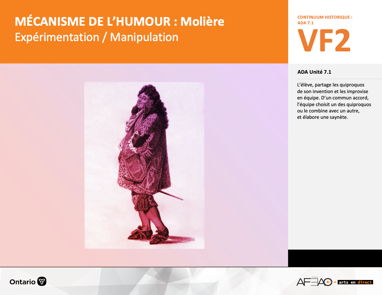 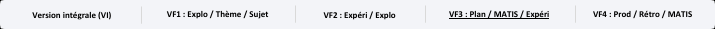 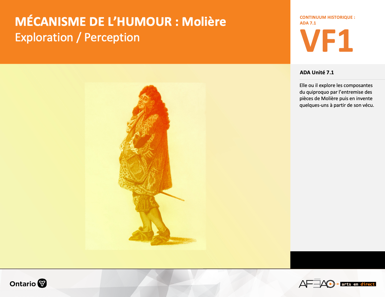 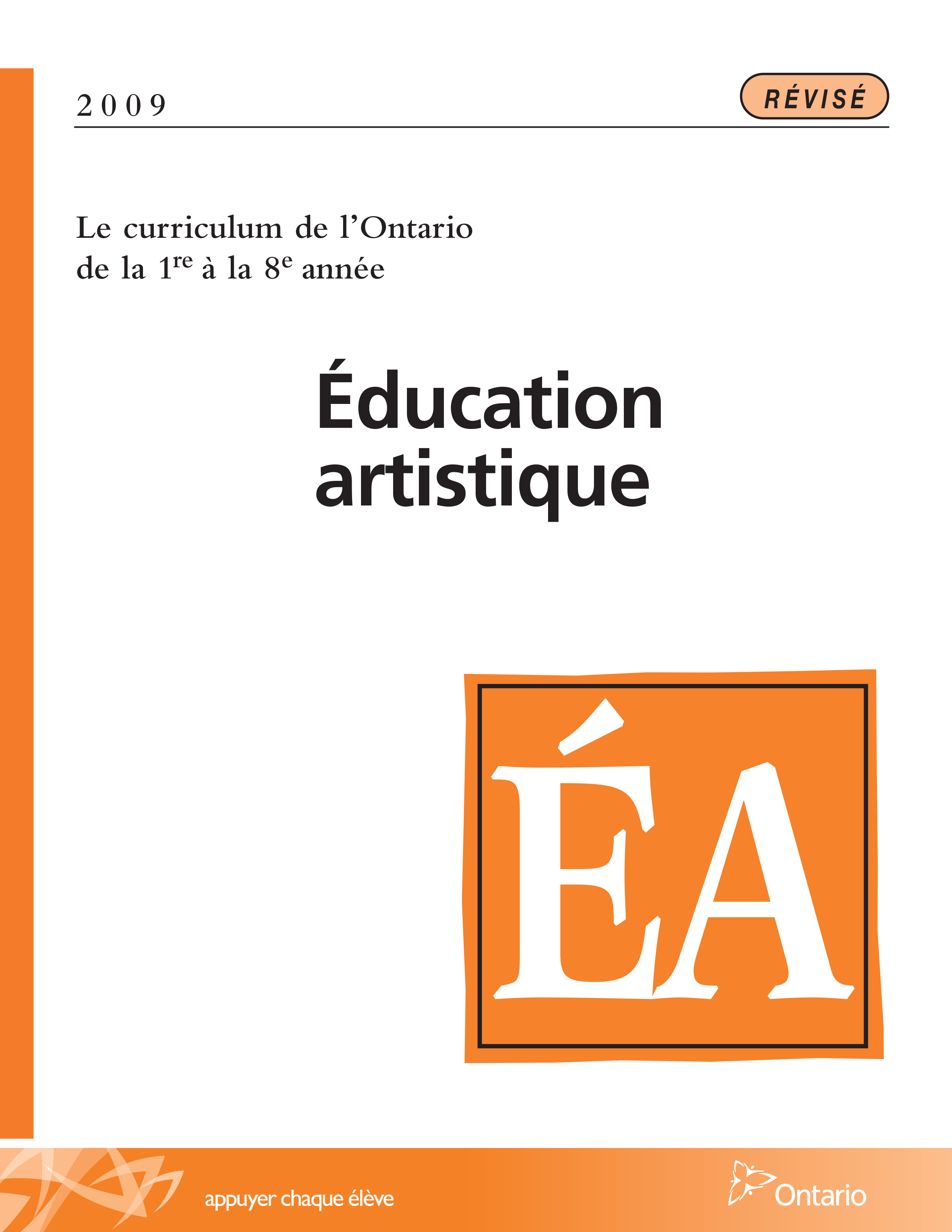 Table des matières Description Liste des attentes et contenusArt dramatique - 7e annéeTableau des fondements théoriques à l’étudeArt dramatique - 7e annéeDéroulementExpérimentation / Manipulation DescriptionCette unité d’apprentissage porte sur le quiproquo. L’élève utilise les processus de création et d’analyse critique appliqués à des activités d’apprentissage 
de ce mécanisme de l’humour. Elle, il ou iel explore les composantes du quiproquo par l’entremise des pièces de Molière puis en invente quelques-uns à partir 
de son vécu. L’élève, partage les quiproquos de son invention et les improvise en équipe. D’un commun accord, l’équipe choisit un des quiproquos ou le combine avec un autre, et élabore une saynète. Finalement, l’équipe présente sa saynète du quiproquo au groupe-classe et émet des commentaires proactifs 
au sujet du travail de ses pairs.Description de chaque étape du déroulement VF (fragmentée) VF2 : Expérimentation / ManipulationL’élève, partage les quiproquos de son invention et les improvise en équipe. D’un commun accord, l’équipe choisit un des quiproquos ou le combine avec 
un autre, et élabore une saynète.Liste des attentes et contenus À la fin de la 7e année, l’élève doit pouvoir :ART DRAMATIQUEAttente :A1. réaliser diverses productions dramatiques en appliquant les fondements à l’étude et en suivant le processus de création artistique. A2. communiquer son analyse et son appréciation de diverses productions dramatiques en utilisant les termes justes et le processus d’analyse critique. A3. expliquer la dimension sociale et culturelle de l’art dramatique ainsi que les fondements à l’étude dans diverses productions dramatiques d’hier 
et d’aujourd’hui, provenant d’ici et d’ailleurs. CONTENUS D’APPRENTISSAGEPour satisfaire aux attentes, l’élève doit pouvoir :Production et expression A1.1 recourir au processus de création artistique pour réaliser diverses productions dramatiques. A1.2 rédiger des scénarios pour explorer divers thèmes. A1.3 créer un personnage en tenant compte des caractéristiques du personnage, du lieu, de l’espace et de la situation dramatique.Analyse et appréciationA2.1 recourir au processus d’analyse critique pour analyser et apprécier diverses productions dramatiques.A2.2 analyser, à l’aide des fondements à l’étude, plusieurs formes de représentation en art dramatique. A2.3 exprimer de différentes façons son appréciation de l’art clownesque ou d’autres productions dramatiques, en tant que participante ou participant et spectatrice ou spectateur, en commentant les sentiments et les thèmes présentés dans les productions.Connaissance et compréhensionA3.1 connaître le vocabulaire de la scène. Tableau des fondements théoriques à l’étudeART DRAMATIQUE 
FONDEMENTS À L’ÉTUDE 7E ANNÉEDéroulementExploration / PerceptionPréambule générique à toutes les unités d’apprentissage AMU (voir QUIPROQU_VI_Preunite).Matériel, outil, équipement Prévoyez présenter : l’artiste et l’œuvre d’inspiration (voir : QUIPROQU_VI_Fiche, QUIPROQU_VI_Ligne, QUIPROQU_VI_Lexique); des extraits de pièces où le quiproquo est mis en évidence à titre d’exemples supplémentaire : L’école des femmes, l’Avare Prévoyez lire l’œuvre d’inspiration pour identifier les quiproquos.Enseignante / EnseignantPrésentez l’artiste d’inspiration et l’œuvre d’inspiration à l’aide de la fiche et de la ligne de temps (voir : QUIPROQU_VI_Fiche, QUIPROQU_VI_Ligne) ainsi que d’autres exemples de pièces de Molière, où le quiproquo est mis en évidence. Par exemple : l’école des femmes : il y a malentendu lorsqu’Arnolphe annonce à Agnès qu’il va la marier. Elle croit que c’est avec Horace alors qu’Arnolphe 
de son propre mariage avec Agnès;l’Avare : il y a malentendu lorsque Harpagon parle de sa cassette tandis que Valère comprend que Harpagon parle d’Élise, la jeune fille 
qu’il aime.Invitez les élèves à expliquer l’humour de la situation dramatique et invitez-les par après à noter les aspects importants aux fins de consultation ultérieures.Précisez le nom du mécanisme d’humour exploité. Élève Écoute attentivement les explications au sujet de Molière, les aspects importants de sa vie personnelle et de sa biographie professionnelle, 
comment le théâtre était présenté au XVIIe siècle en France à la cour de Louis XIV.Note les aspects qu’elle, il ou iel juge importants au sujet du dramaturge et de son époque.Ensuite, écoute les extraits de pièces et identifie les moments d’humour.Note les moments que tu as trouvé les plus drôles du mécanisme d’humour appelé quiproquo.Enseignante / Enseignant Animez un remue-méninge sur des situations dramatiques vécues et ensuite inventées par les élèves afin d’élaborer un éventail de quiproquos à exploiter éventuellement.Invitez les élèves à se regrouper en équipe de 3.Demandez aux élèves de raconter trois (3) quiproquos tirés du remue-méninges, à leur manière, pour ensuite les improviser ensemble.Circulez et notez vos observations par rapport au travail de l’équipe (voir : QUIPROQU_VF1_Annexe1).Élève Partage trois (3) situations dramatiques basées sur les quiproquos tirés du remue-méninge qui te plaisent plus particulièrement.Improvise sur ces situations dramatiques et quiproquos avec ton équipe.DOCUMENTS D’ACCOMPAGNEMENTQUIPROQU_VI_FicheQUIPROQU_VI_LigneQUIPROQU_VI_LexiqueQUIPROQU_VI_PreuniteQUIPROQU_VF1_Annexe1Expérimentation / ManipulationMatériel, outil, équipement, préparation de l’espace Prévoyez distribuer ou rendre accessible l’Annexe 1 intitulée : Liste de vérification (voir QUIPROQU_VF2_Annexe1).Prévoyez utiliser l’Annexe 1 intitulée : Grille d’observation du travail des élèves (voir : QUIPROQU_VF2_Annexe2).Enseignante / Enseignant Questionnez les élèves sur ce qu’ils jugent être des aspects nécessaires à un quiproquo qui fait rire – texte (situation dramatique : structure et choix 
de mots), jeu du comédien (personnage : caractéristiques observables du corps et de la voix).Distribuez la liste de vérification (voir : QUIPROQU_VF2_Annexe1) et revoyez chaque item afin d’approfondir la compréhension des élèves au sujet 
de ce mécanisme de l’humour.Improvisation – Rédaction À partir de ces aspects, refaites-faire des improvisations sur les trois (3) meilleurs quiproquos de chaque équipe.Présentez la notion de canevas (p. ex., terme utilisé dans la commedia dell’arte, dans ce cas-ci : les grandes lignes de l’improvisation, du déroulement 
de la saynète, quelques indications du jeu du comédien) pour ensuite faire rédigez un canevas par improvisation. Circulez et notez vos observations 
par rapport au travail des élèves (voir QUIPROQU_VF1_Annexe1). ÉlèveContribue à la discussion sur les aspects les plus importants du quiproquo.Annote la liste de vérification à mesure que ton enseignante ou ton enseignant précise le quiproquo (p. ex., souligne ou mets en surbrillance, 
ajoute des petites notes qui te viennent spontanément en tête aux fins de réutilisation ou de pistes à suivre).Choisis les meilleurs trois (3) quiproquos de ton équipe.Improvise sur ces trois (3) quiproquos en ayant soin de faire ressortir les aspects comiques qui rendent la situation dramatique et les personnages.Rédige le canevas de chaque improvisation.Reprends les improvisations et ajuste de canevas (p. ex., aspects liés au texte et au jeu du comédien : structure des phrases, choix de mots, 
débit et intonation de la voix, posture et démarche du corps, expression faciale).STRATÉGIES POUR DÉVELOPPER LA CRÉATIVITÉ OU MENANT À LA PERSONNALISATION DU TRAVAIL DE L’ÉQUIPE  Enseignante / EnseignantInvitez chaque équipe à ajouter, retrancher ou exagérer certains aspects discutés précédemment pour comparer l’effet comique liés au texte 
et au jeu du comédien.Circulez et offrez au besoin des pistes à suivre pour améliorer le travail. Notez vos observations par rapport au travail des élèves (voir : QUIPROQU_VF2_Annexe2).Élève  Expérimente les structures de phrases et choix de mots ainsi que les caractéristiques observables des personnages.Ajoute, retranche et/ou exagère ce qui augmente l’effet comique du texte et du jeu du comédien ainsi que ce qui favoriserait davantage 
une compréhension immédiate ou plus rapide des quiproquos.DOCUMENTS D’ACCOMPAGNEMENTQUIPROQU_VF1_Annexe1QUIPROQU_VF2_Annexe1QUIPROQU_VF2_Annexe2Exécution / Production / RéalisationMatériel, outil, équipement, préparation de l’espace Prévoyez utiliser : l’Annexe 1 intitulée : Liste de vérification (voir : QUIPROQU_VF2_Annexe1).l’Annexe 1 intitulée : Grille d’observation du travail des élèves (voir : QUIPROQU_VF2_Annexe2).Enseignante / Enseignant Expliquez que chaque équipe, d’un commun accord, choisit la meilleure de ses situations dramatiques ou le meilleur de ses quiproquos afin d’en faire 
sa présentation finale aux fins d’évaluation sommative.À noter qu’il est possible de combiner des quiproquos dans la saynète.Présentez et reprécisez les aspects de la liste de vérification à consulter pour diriger le travail final (voir : QUIPROQU_VF2_Annexe1).Indiquez que l’équipe commence à penser aux aspects reliés au costume, accessoires et maquillage. Précisez toutefois que ces aspects sont réduits 
à leur plus simple expression. Précisez que les élèves répèteront leur saynète avec le costume, les accessoires et le maquillage au prochain cours.Invitez les équipes à répéter leur « saynète » et à continuer de l’améliorer pour assurer le maximum d’effet humoristique et le haut degré de qualité 
du quiproquo. Précisez que chaque équipe améliore le canevas au fil des nouvelles idées et des précisions apportées. Circulez et observez le travail de production des équipes, commentez au besoin afin de rediriger le travail.Recueillez la version finale du canevas de chaque équipe.Élève Utilise le meilleur du travail d’exploration et d’expérimentation de ton équipe sur les plans du texte et du jeu du comédien pour réaliser la version finale du quiproquo. Considère des aspects liés au costume, accessoires et maquillage et les apporte au prochain cours.Au besoin, prenez, toi et ton équipe, des décisions par rapport au lieu et à l’espace scénique.Remet la version finale du canevas de ton équipe à ton enseignante ou ton enseignant.Enseignante / EnseignantRemettez le canevas annoté et évalué à chaque équipe.Invitez les équipes à répéter leur saynète avec les costumes, accessoires et le maquillage et en apportant au besoin vos suggestions.Circulez et notez l’Annexe 2 intitulée : Grille d’observation de l’enseignante ou de l’enseignant (voir : QUIPROQU_VF2_Annexe2).Déterminez l’ordre des présentations et invitez chaque équipe à sélectionner la personne responsable du groupe-classe pour enregistrer leur prestation.ÉlèveRevois avec ton équipe les annotations et, s‘il y a lieu, décidez comment elles seront intégrées.Utilise tes sélections quant au costume, au maquillage et aux accessoires pour répéter.Choisis avec ton équipe qui, du groupe-classe, sera responsable d’enregistrer votre prestation au prochain cours.DOCUMENTS D’ACCOMPAGNEMENTQUIPROQU_VF1_Annexe1QUIPROQU_VF2_Annexe1QUIPROQU_VF2_Annexe2Évaluation / RétroactionMatériel, outil, équipement, préparation de l’espace Prévoyez un appareil pour enregistrer les présentations (prestations de chaque équipe).Prévoyez distribuer ou rendre accessible l’Annexe 1 intitulée : Autoévaluation de l’élève / Évaluation des pairs (voir : QUIPROQU_VF4_Annexe2).Prévoyez utiliser l’Annexe 2 intitulée : Grille d’évaluation adaptée (voir : QUIPROQU_VF4_Annexe1).Enseignant / Enseignante  Rendez accessible l’équipement d’enregistrement en vous assurant que les personnes responsables savent s’en servir.Précisez l’horaire des présentations de sorte que lors d’une présentation, l’autre équipe se prépare.Donnez à chaque élève la responsabilité d’évaluer à l’écrit une autre équipe et distribuez le formulaire à remplir (voir : QUIPROQU_VF4_Annexe2).Expliquez que l’élève rédige son autoévaluation (voir : QUIPROQU_VF4_Annexe2) et préciser que c’est le même formulaire employé pour l’évaluation des pairs. Précisez que ce formulaire est recueilli à la fin de la session des présentations.Modelez ensuite un commentaire proactif au sujet de chaque saynète et invitez quelques élèves à faire de même.Remplissez l’Annexe 2 intitulée : Grille d’évaluation adaptée (voir : QUIPROQU_VF4_Annexe1).ÉlèvePrépare-toi avec ton équipe à présenter ta saynète durant la prestation qui précède la tienne.Présente ta saynète et sois à l’écoute active des commentaires proactifs de ton enseignante ou ton enseignant et de ceux de tes pairs.Rédige ensuite l’autoévaluation de ta prestation (voir : QUIPROQU_VF4_Annexe2).Complète l’évaluation du travail d’une autre équipe (voir : QUIPROQU_VF4_Annexe2).Recueillez toutes les évaluations.Enseignante / Enseignant Regarder la vidéo de chaque équipe, les commentaires des pairs et l’autoévalution pour finaliser et ajustez votre évaluation.Remettez l’évaluation à l’équipe, si possible rencontrez chaque équipe pour transmettre votre évaluation et discuter des « bons coups », 
des défis qui restent Surmonter et comment ajuster son travail la prochaine fois. Nuancez votre évaluation en fonction de chaque élève au besoin et rencontrez 
l’élève individuellement pour en discuter.Élève Prends connaissance de l’évaluation de l’équipe et pose des questions au besoin, contribue au besoin des commentaires proactifs pour améliorer 
votre performance la prochaine fois.Si une évaluation plus personnelle est requise, rencontre ton enseignante ou ton enseignant privément.DOCUMENTS D’ACCOMPAGNEMENT :QUIPROQU_VF4_Annexe1QUIPROQU_VF4_Annexe2